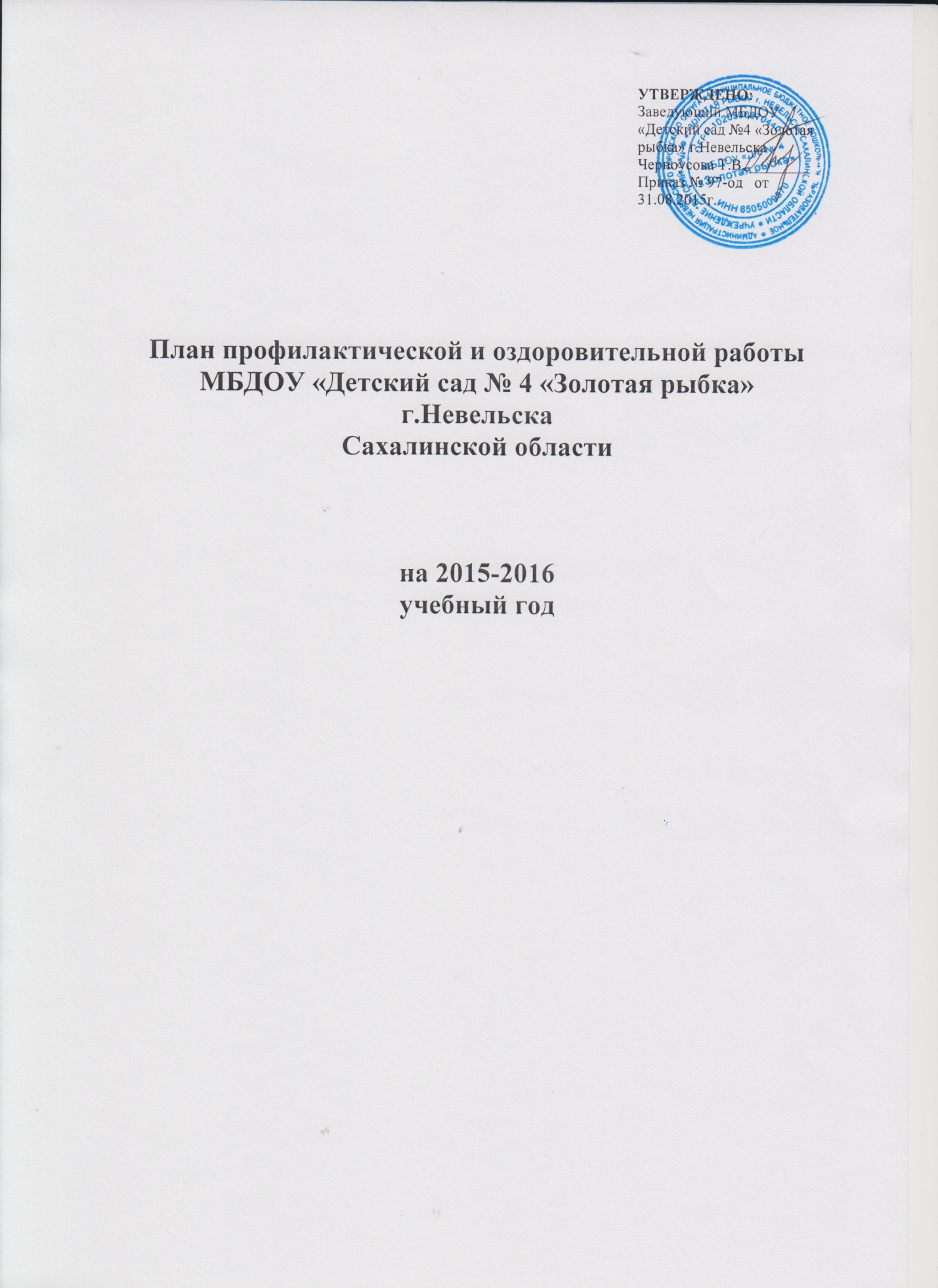 МероприятияСрокиИсполнительПрофилактическая работаПрофилактическая работаПрофилактическая работаАнализ:В течение годаМедицинская сестраПоказателей заболеваемости за квартал, полугодие, год;В течение годаМедицинская сестраЛечебно-оздоровительной работы;ЕжемесячноМедицинская сестраДиспансерного наблюдения за воспитанниками;В течение годаМедицинская сестраЛетней оздоровительной работы;АвгустМедицинская сестраСанитарно-просветительской работыОдин раз в кварталМедицинская сестраУглубленный медицинский осмотр, проведение антропометрических измерений, анализ физического развития детейВ течение годаМедицинская сестра,Врач-педиатрОсмотр детей во время утреннего приема в МДОУ, опрос родителейЕжедневноВоспитатели, медицинская сестраПроведение занятий с детьми по профилактике травматизмаОдин раз в кварталВоспитателиКомплексный осмотр врачами-специалистами детей подготовительной группыапрельВрач-педиатр,Врачи-специалистыОбследование детей и персонала на гельминтыОдин раз в годМедицинская сестраПротивоэпидемическая работаПротивоэпидемическая работаПротивоэпидемическая работаПроведение прививок детям (по отдельному плану)В течение годаМедицинская сестра,Врач-педиатрПостановка реакции Манту детям; направление детей с гиперпробой к фтизиатруОдин раз в годМедицинская сестра,Врач-педиатрПрохождение работниками медицинских профосмотровапрельМедицинская сестраФлюорографическое обследование работниковОдин раз в годМедицинская сестраУчет инфекционных больных, карантиновВ течение годаМедицинская сестраСтрогое соблюдение принципа изоляции при карантинахВ течение годаМедицинская сестраПроведение мероприятий по недопущению заноса инфекций в МДОУВ течение годаМедицинская сестраОсмотр детей на педикулезОдин раз в 7 днейВоспитатели, медицинская сестраПроведение инструктажа с вновь принятыми на работу сотрудникамиПри приеме на работуЗаведующий,медицинская сестраПроведение противоэпидемических мероприятий при вспышках ОРВИ, гриппа и других инфекционных заболеванийПо эпидобстановкеМедицинская сестра,воспитателиСоблюдение адаптационного периода при приеме детей раннего возраста в МДОУСентябрь – октябрьВоспитателиОбщее кварцевание помещений в период роста заболеваемостиФевраль, март, октябрь, ноябрьМедицинская сестраВитаминизация третьего блюда (витамин "С")ЕжедневноМедицинская сестра,поварЗакладывание в носовые ходы оксолиновой мазиВ холодный период годаПедагоги,родителиСанитарно-гигиеническая работаСанитарно-гигиеническая работаСанитарно-гигиеническая работаНаблюдение за санитарным состоянием помещений МДОУЕжедневноМедицинская сестраНаблюдение за личной гигиеной детей, состоянием их белья, одежды, обувиЕжедневноВоспитатели,медицинская сестраНаблюдение за личной гигиеной сотрудников, осмотр работников пищеблока на предмет выявления гнойничковых заболеванийЕжедневноМедицинская сестра Контроль соблюдения санитарных правил работниками МДОУЕжедневноМедицинская сестра,заместитель заведующего по ВМРПроведение текущей уборки помещений МДОУ (по отдельному графику)ЕжедневноМл.воспитателиПроведение генеральной уборки помещений МДОУ (по отдельному графику)ЕжемесячноМл.воспитателиНаличие аптечек в группах, пищеблоке, прачечной, их пополнение медикаментами, перевязочным материаломВ течение годаМедицинская сестраЗав.хозяйствомОбеспечение работников моющими средствами, уборочным инвентарем, средствами индивидуальной защиты, спецодеждойВ течение годаЗав.хозяйствомМытье игрушекЕжедневноВоспитатели Маркировка уборочного инвентаря, посуды, детской мебелиСентябрьМедицинская сестра,Мл.воспитателиСоблюдение температурного режимаЕжедневноМедицинская сестра,Зав.хозяйствомОздоровительная работаОздоровительная работаОздоровительная работаОбеспечение воздушного режима в помещениях МДОУЕжедневноРаботники МДОУ,Зав.хозяйствомОбеспечение естественного и искусственного освещения в групповых помещенияхЕжедневноВоспитатели, Зав.хозяйствомПроведение с детьми утренней и дыхательной гимнастикиЕжедневноВоспитатели Осуществление режима двигательной активности детей в течение дняЕжедневноВоспитателиПроведение сезонного кварцеванияОктябрь, февральМедицинская сестраПривитие гигиенических навыков детям, воспитание здорового образа жизниЕжедневноМедицинская сестра,воспитатели, родителиПроведение физкультурных занятий и развлечений (по отдельному плану)В течение годаИнструктор по физкультуре, воспитателиПрогулки на свежем воздухе	ЕжедневноВоспитатели Умывание лица, шеи, рукЕжедневноВоспитатели, родители